Publicado en Madrid el 24/09/2020 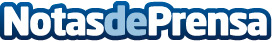 Eduardo Tormo participará como ponente en la FIF Chile 2020, Feria Internacional de Franquicias de ChileEl encuentro tendrá lugar el próximo 29 de septiembre de forma online y versará sobre "Franquicias en Pandemia: adaptación, aprendizajes y la visión de futuro"Datos de contacto:Laura AcostaCoordinadora de Marketing de Tormo Franquicias Consulting911 592 558Nota de prensa publicada en: https://www.notasdeprensa.es/eduardo-tormo-participara-como-ponente-en-la Categorias: Internacional Franquicias Emprendedores Eventos Recursos humanos http://www.notasdeprensa.es